วันที่ 		เดือน 			พ.ศ. 			ข้าพเจ้า						เลขทะเบียนนักศึกษา 				         ที่อยู่ที่สามารถติดต่อได้สะดวก 																							E-mail: 							เบอร์โทรติดต่อ 					เบอร์มือถือ						โทรสาร						มีความประสงค์เลือกวิชาเอกและแผนการศึกษา  ดังนี้	วิชาเอกการจัดการอนามัยสิ่งแวดล้อมและความปลอดภัย  (Major in environmental health & safety management)	วิชาเอกการจัดการการสร้างเสริมสุขภาพ  (Major in health promotion management)	วิชาเอกการจัดการการบริการสาธารณสุข (Major in public health services management)โดยจะศึกษาตามแผนการศึกษาแผน ก แบบ ก 2 เป็นหลักสูตรที่เน้นการทำวิทยานิพนธ์ และมีการศึกษางานรายวิชา โดยมีแนวทาง/ความสนใจการทำวิจัยประกอบวิทยานิพนธ์ (ถ้ามี) ดังนี้ 																			แผน ข เป็นหลักสูตรที่มีการศึกษางานรายวิชา และการค้นคว้าอิสระ ไม่มีการทำวิทยานิพนธ์ โดยมีแนวทาง/ความสนใจการทำวิจัยประกอบการค้นคว้าอิสระ (ถ้ามี) ดังนี้ 																	 หมายเหตุ	กรณีที่มีนักศึกษาแสดงความจำนงเลือกศึกษาตามวิชาเอก และ/หรือแผน ข ในแต่ละวิชาเอกน้อยกว่า 5 คน คณะฯ ขอสงวนสิทธิ์ในการเปิดสอน โดยคณะกรรมการบริหารหลักสูตรจะเป็นผู้พิจารณา แล้วจะแจ้งให้นักศึกษาทราบอีกครั้ง(ลงชื่อ)					นักศึกษา                         	        (					)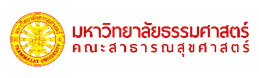 แบบฟอร์มแสดงความจำนงเลือกวิชาเอกและแผนการศึกษา หลักสูตรสาธารณสุขศาสตรมหาบัณฑิต (รุ่นปีการศึกษา 255X)ความเห็นประธานคณะกรรมการประจำหลักสูตร     อนุมัติ         ไม่อนุมัติ เพราะ                                                                                                          .(ลงชื่อ                                                   .                 (                                                  )                      ประธานกรรมการบริหารหลักสูตรฯ              ........../...................../...............